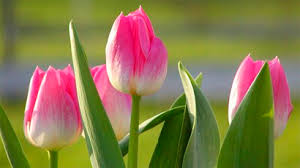 	Jedilnik 	Od 17. 8. do 21. 8.  2020Kuhinja si pridržuje pravico do spremembe jedilnika.                                                                                               Sadni krožnik sestavlja mešano sezonsko sveže sadje: jabolko, ananas, mandarina, hruška, banana, melona, pomaranča, klementina, jagode, marelice in zelenjava (paprika, paradižnik, ..) .   Otroci imajo ves čas na voljo vodo ali nesladkan čaj.DanZajtrkMalicaKosiloP.malicaPonedeljek17. 8.mlečni zdrobposipsadno-zelenjavni krožnikzelenjavna enolončnica z govejim mesompuding s smetanoželvicasadje Torek18. 8.polbeli kruhpiščančja hrenovka100% limonin sok razredčensadno-zelenjavni krožnikzelenjavni zrezkipire krompirpesa v solatibananamleko TPSreda   19. 8.žemljasir100% razredčen limonin soksadno-zelenjavni krožnikpiščančji paprikaštesteninezelena solata s koruzosadje ajdov kruhČetrtek20. 8. ovsen kruhmaslomarmeladakakavsadno-zelenjavni krožnikkorenčkova juhapleskavicakrompirjeva solatamasleni keksisadje Petek		21. 8.ržen kruhtunina paštetačajsadno-zelenjavni krožnik zelenjavna juhapiščančje kračkerižzelena solatapolnozrnat kruhnavadni jogurt 